34-е заседание 3-го созываҠАРАР							РЕШЕНИЕО публичных слушаниях по проекту бюджета Сельского поселения Урмиязовский сельсовет муниципального района Аскинский район Республики Башкортостан на 2019 год и на плановый период 2020-2021 годовРассмотрев представленный Администрацией Сельского поселения Урмиязовский сельсовет муниципального района Аскинский район Республики Башкортостан проект бюджета Сельского поселения Аскинский сельсовет Аскинский сельсовет на 2019 год, Совет Сельского поселения Аскинский сельсовет муниципального района Аскинский район Республики Башкортостан РЕШИЛ:1. Назначить публичные слушания по проекту бюджета Сельского поселения Урмиязовский сельсовет муниципального района Аскинский район на 2019 год» на 11 декабря 2018 года в 11 часов по адресу: с. Урмиязы             ул. Ленина, 18, кабинет главы Сельского поселения.2. Для организации и проведения публичных слушаний по проекту бюджета Сельского поселения муниципального района Аскинский район на 2019 год» образовать комиссию в следующем составе:Ахматдинов Ансар Масрурович – председатель комиссии, депутат округа № 3Галиахметова Лилия Сагитовна – секретарь комиссии, депутат округа № 5Ахметов Гали Мугтасимович – член комиссии, депутат округа    № 7.4.Обнародовать проект бюджета Сельского поселения Урмиязовский сельсовет муниципального района Аскинский район на 2019 год» путем размещения в сети общего доступа «Интернет» на официальном сайте Сельского поселения https://urmiyaz04sp.ru/ и на информационном стенде в здании администрации Сельского поселения Урмиязовский сельсовет по адресу: с.Урмиязы , ул.Ленина, 18.4. Установить, что письменные предложения жителей Сельского поселения Урмиязовский сельсовет муниципального района Аскинский район по проекту бюджета Сельского поселения Урмиязовский сельсовет на 2019 год» направлять управляющему делами администрации Сельского поселения Урмиязовский сельсовет муниципального района Аскинский район по адресу: с.Урмиязы , ул.Ленина, 18, с 9 по 17 часов в период со дня опубликования настоящего решения до 11 декабря 2018 года.5. Обнародовать настоящее решение на информационном стенде администрации Сельского поселения Урмиязовский сельсовет муниципального района Аскинский район Республики Башкортостан по адресу с.Урмиязы, ул. Ленина, 18.Глава Сельского поселения Урмиязовский сельсоветмуниципального района Аскинский районРеспублики БашкортостанИ.У.Иргалинс. Урмиязы 03 декабря 2018 г.№ 108Приложениек решению Советасельского поселенияУрмиязовский сельсоветмуниципального районаАскинский районРеспублики Башкортостан от 03 декабря 2018года №108проектСовет Сельского поселения Урмиязовский сельсовет муниципального района Аскинский район Республики Башкортостан__заседание ___созываКАРАР                                                                       РЕШЕНИЕ03 декабря 2018года №___О БЮДЖЕТЕ СЕЛЬСКОГО ПОСЕЛЕНИЯ                       УРМИЯЗОВСКИЙ СЕЛЬСОВЕТ МУНИЦИПАЛЬНОГО РАЙОНААСКИНСКИЙ РАЙОН РЕСПУБЛИКИ БАШКОРТОСТАН НА 2019 ГОД И НА ПЛАНОВЫЙ ПЕРИОД 2020 И 2021 ГОДОВСовет сельского поселения Урмиязовский сельсовет муниципального района Аскинский район Республики Башкортостан    РЕШИЛ:1.Утвердить основные характеристики бюджета сельского поселения Урмиязовский сельсовет муниципального района Аскинский район Республики Башкортостан на 2019 год: 1) прогнозируемый общий объем доходов бюджета сельского поселения Урмиязовский сельсовет муниципального района Аскинский район Республики Башкортостан   в сумме    3047,5 тыс. рублей.   2) общий объем расходов бюджета сельского поселения Урмиязовский сельсовет муниципального района Аскинский район Республики Башкортостан   в сумме   3047,5 тыс. рублей.   3) Дефицит (профицит) бюджета сельского поселения Урмиязовский сельсовет муниципального района Аскинский район Республики Башкортостан   в размере 0 рублей.2.Утвердить основные характеристики бюджета сельского поселения Урмиязовский сельсовет муниципального района Аскинский район Республики Башкортостан на плановый период 2020 - 2021 годов:1) прогнозируемый общий объем доходов бюджета сельского поселения Урмиязовский сельсовет муниципального района Аскинский район Республики Башкортостан   на 2020 год   в сумме   2897,5 тыс. рублей и на 2021 год в сумме 3006,9 тыс. рублей.   2) общий объем расходов бюджета сельского поселения Урмиязовский сельсовет муниципального района Аскинский район Республики Башкортостан    на 2020 год в сумме 2897,5 тыс. рублей, в том числе условно утвержденные расходы в сумме 56,9 тыс. рублей и на 2021 год в сумме 3006,9 тыс. рублей, в том числе условно утвержденные расходы в сумме 116,3 тыс. рублей.3.1) Утвердить перечень главных администраторов доходов бюджета сельского поселения Урмиязовский сельсовет муниципального района Аскинский район Республики Башкортостан согласно приложению 1 к настоящему решению.  2) Утвердить перечень главных администраторов источников финансирования дефицита бюджета сельского поселения Урмиязовский сельсовет муниципального района Аскинский район Республики Башкортостан согласно приложению 2 к настоящему решению.4.Установить поступления доходов в бюджет сельского поселения Урмиязовский сельсовет муниципального района Аскинский район Республики Башкортостан:1) на 2019 год согласно приложению 3 к настоящему решению;2) на плановый период 2020 и 2021 годов согласно приложению 4 к настоящему решению.5.Средства, поступающие во временное распоряжение получателей средств бюджета сельского поселения Урмиязовский сельсовет муниципального района Аскинский район Республики Башкортостан учитываются на счете, открытом в  финансовом органе администрации  муниципального района Аскинский район  Республики Башкортостан   в учреждениях   Центрального банка Российской Федерации или кредитных организациях с учетом положений бюджетного законодательства Российской Федерации,  с отражением указанных операций на лицевых счетах, открытых получателям средств бюджета  сельского поселения Урмиязовский сельсовет муниципального района Аскинский район Республики Башкортостан,  в порядке, установленном  финансовым органом администрации муниципального района Аскинский район Республики Башкортостан.6.1) Утвердить в пределах общего объема расходов бюджета сельского поселения Урмиязовский сельсовет муниципального района Аскинский район Республики Башкортостан установленного пунктом 1 настоящего решения, распределение бюджетных ассигнований бюджета сельского поселения Урмиязовский сельсовет муниципального района Аскинский район Республики Башкортостан по разделам и подразделам классификации расходов бюджетов: 1.1) на 2019 год согласно приложению 5 к настоящему решению; 1.2) на плановый период 2020 и 2021 годов согласно приложению 6 к настоящему решению.2) по целевым статьям (государственным и муниципальным программам и непрограммным направлениям деятельности) группам видов расходов классификации расходов бюджетов: 2.1) на 2019 год согласно приложению 7 к настоящему решению;2.2) на плановый период 2020 и 2021 годов согласно приложению 8 к настоящему решению.     3) Утвердить ведомственную структуру расходов бюджета сельского поселения Урмиязовский сельсовет муниципального района Аскинский район Республики Башкортостан:3.1) на 2019 год согласно приложению 9 к настоящему решению;     3.2) на плановый период 2020 и 2021 годов согласно приложению 10 к настоящему решению.    7.1)Установить, что решения и иные нормативные правовые акты сельского поселения Урмиязовский сельсовет муниципального района Аскинский район Республики Башкортостан, предусматривающие принятие  новых видов расходных обязательств или увеличение бюджетных ассигнований на исполнение существующих видов расходных обязательств сверх утвержденных в бюджете на 2019 год и на плановый период 2020 и 2021 годов,    а также сокращающие его доходную базу, подлежат исполнению при изыскании дополнительных источников доходов бюджета сельского поселения Урмиязовский сельсовет муниципального района   Аскинский район  Республики Башкортостан и (или) сокращении бюджетных ассигнований по конкретным статьям расходов бюджета сельского поселения Урмиязовский сельсовет муниципального района Аскинский район  Республики Башкортостан,   при условии внесения соответствующих изменений в настоящее решение.  2)Проекты решений и иных нормативных правовых актов сельского поселения Урмиязовский сельсовет муниципального района Аскинский район Республики Башкортостан, требующие введения новых видов расходных обязательств  или увеличения бюджетных ассигнований по существующим видам расходных обязательств  сверх утвержденных в бюджете сельского поселения Урмиязовский сельсовет муниципального района Аскинский район Республики Башкортостан на 2019 год и на плановый период  2020 и 2021 годов либо сокращающие его доходную базу, вносятся только при одновременном внесении предложений о дополнительных источниках доходов бюджета сельского поселения Урмиязовский сельсовет муниципального района Аскинский район  Республики Башкортостан   и (или) сокращении бюджетных ассигнований по конкретным статьям расходов бюджета сельского поселения Урмиязовский сельсовет муниципального района Аскинский район  Республики Башкортостан.  3) Администрация сельского поселения Урмиязовский сельсовет муниципального района Аскинский район Республики Башкортостан не вправе принимать решения, приводящие к увеличению в 2019-2021 годах численности муниципальных служащих сельского поселения Урмиязовский сельсовет муниципального района Аскинский район Республики Башкортостан.8.1) Установить, что получатель средств бюджета сельского поселения Урмиязовский сельсовет муниципального района Аскинский район Республики Башкортостан при заключении   муниципальных контрактов (гражданско-правовых договоров) на поставку товаров, выполнение работ, оказание услуг вправе предусматривать авансовые платежи.9. Установить объем межбюджетных трансфертов, получаемых в бюджет сельского поселения Урмиязовский сельсовет муниципального района Аскинский район Республики Башкортостан   из бюджета муниципального района в 2019 году в сумме 2360,5 тыс. рублей, в 2020 году в сумме 2136,6 тыс. рублей и в 2021 году 2183,6 тыс. рублей.          10.Установить, что остатки средств бюджета сельского поселения Урмиязовский сельсовет муниципального района Аскинский район  Республики Башкортостан   по состоянию на 1 января 2019 года, в полном объеме (за исключением целевых средств)  направляются администрацией сельского поселения Урмиязовский сельсовет муниципального района Аскинский район  Республики Башкортостан на покрытие временных кассовых разрывов, в ходе исполнения бюджета сельского поселения Урмиязовский сельсовет муниципального района Аскинский район  Республики Башкортостан.11.Данное решение вступает в силу с 1 января 2019 года. Подлежит опубликованию после его принятия и подписания в установленном порядке.12.Контроль за исполнением настоящего решения возложить на комиссию Совета сельского поселения Урмиязовский сельсовет муниципального района Аскинский район Республики Башкортостан   по бюджету, налогам и вопросам собственности.Глава сельского поселения Урмиязовский сельсовет муниципальногорайона Аскинский районРеспублики Башкортостан                                                            / Иргалин И.У. /	БАШҠОРТОСТАН РЕСПУБЛИКАҺЫАСҠЫН  РАЙОНЫ   МУНИЦИПАЛЬ РАЙОНЫНЫҢ УРМИЯЗ  АУЫЛ  СОВЕТЫ АУЫЛ  БИЛӘМӘҺЕ СОВЕТЫ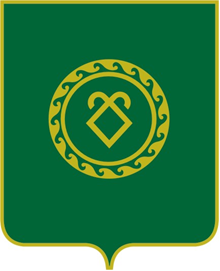      РЕСПУБЛИКА БАШКОРТОСТАНСОВЕТСЕЛЬСКОГО ПОСЕЛЕНИЯУРМИЯЗОВСКИЙ СЕЛЬСОВЕТМУНИЦИПАЛЬНОГО РАЙОНААСКИНСКИЙ РАЙОН